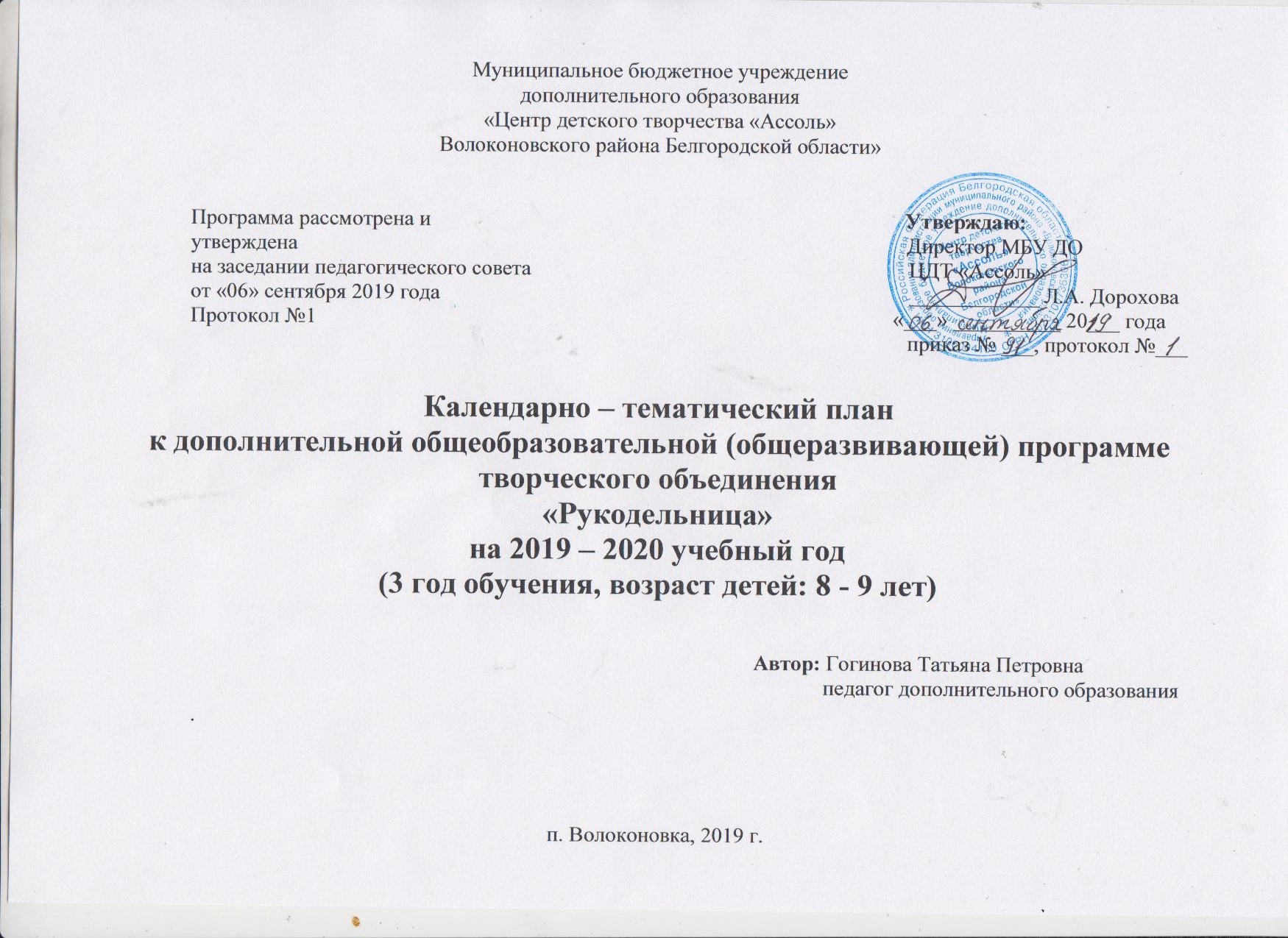 Календарно-тематический планна 2019-2020 год обучения (3 год)Календарный учебный график3 год обучения№ п/п№ п/пКалендарные срокиКалендарные срокиКалендарные срокиТема учебного занятияТип и форма занятияКол-во часовСодержание деятельностиСодержание деятельностиСодержание деятельностиВоспитательная работаДидактические материалы, техническое обеспечение№ п/п№ п/пТема учебного занятияТип и форма занятияКол-во часовТеоретическая часть занятия /форма организацииТеоретическая часть занятия /форма организацииПрактическая часть занятия /формаВоспитательная работаДидактические материалы, техническое обеспечение11223456778910Вводное занятие.Вводное занятие.Вводное занятие.Вводное занятие.Вводное занятие.Вводное занятие.Вводное занятие.Вводное занятие.Вводное занятие.Вводное занятие.1.11.1Вводное занятиеЗанятие сообщения новых знаний, заочная экскурсия2Организация рабочего места, правила поведения на занятиях, инструктаж по ТБОрганизация рабочего места, правила поведения на занятиях, инструктаж по ТБПоказ инструментов, рассматривание иллюстраций, схем, предметов искусства.Формирование доброжелательного отношения друг к другуИнструкции по ТБ, схемы, рисунки, иллюстрации, инструкции по ТБЛепка из соленого тестаЛепка из соленого тестаЛепка из соленого тестаЛепка из соленого тестаЛепка из соленого тестаЛепка из соленого тестаЛепка из соленого тестаЛепка из соленого тестаЛепка из соленого тестаЛепка из соленого тестаЛепка из соленого тестаЛепка из соленого тестаЛепка из соленого теста2.12.1Лепка по замыслуКомбинированное занятие, творчества2Повторение правил лепки объемных игрушекПовторение правил лепки объемных игрушекИзготовление поделок из соленого тестаФормирование доброжелательного отношения друг к другуОбразец, материалы и инструменты, иллюстрации2.2Раскрашивание поделокКомбинированное занятие, творчества2Правила раскрашивания поделокПравила раскрашивания поделокРаскрашивание поделокАккуратностьОбразец, материалы и инструменты, иллюстрацииВышивкаВышивкаВышивкаВышивкаВышивкаВышивкаВышивкаВышивкаВышивкаВышивкаВышивкаВышивкаВышивка3.13.1Изготовление брошкиЗанятие формирования умений и навыков, игра2Этапы изготовления поделкиЭтапы изготовления поделкиРабота по схеме, вышивание крестомИнтерес к народному творчествуОбразец, схемы, материалы и инструменты, иллюстрации3.23.2Английская гладь ( бродери)Занятие сообщения новых знаний, творчества2Знакомство с английской гладьюЗнакомство с английской гладьюВышивание гладьюИнтерес к народному творчествуОбразец, схемы, материалы и инструменты, иллюстрации3.33.3РишельеЗанятие сообщения новых знаний, творчества2Знакомство с ришельеЗнакомство с ришельеВышивание гладьюИнтерес к народному творчествуОбразец, схемы, материалы и инструменты, иллюстрации3.43.4РококоЗанятие сообщения новых знаний, творчества2Знакомство с рококоЗнакомство с рококоВышивание гладьюИнтерес к народному творчествуОбразец, схемы, материалы и инструменты, иллюстрации3.53.5Вышивание свободной гладьюЗанятие формирования умений и навыков, игра2Повторение различных видов гладиПовторение различных видов гладиВышивание гладьюИнтерес к народному творчествуОбразец, рисунки, материалы и инструменты, иллюстрации3.63.6Вышивание картин крестомЗанятие применения знаний, умений и навыков, творческий отчет8Выбор рисунка, подбор ниток, приемы вышиванияВыбор рисунка, подбор ниток, приемы вышиванияРабота по схеме, вышивание крестомИнтерес к народному творчествуОбразец, схемы, материалы и инструменты, иллюстрации3.73.7АппликацияЗанятие повторение, конкурс2Повторение приемов изготовления аппликацииПовторение приемов изготовления аппликацииРабота по шаблонам, изготовление аппликацииВнимательность, аккуратность, терпениеОбразец, шаблоны, материалы и инструменты, иллюстрации3.83.8ШкатулкаЗанятие формирования умений и навыков, аукцион2Закрепление видов ручных швовЗакрепление видов ручных швовРабота по шаблонамВнимательность, аккуратность, терпениеОбразец, шаблоны, материалы и инструменты, иллюстрации3.93.9ИзонитьЗанятие сообщения новых знаний, игра2Знакомство с приемом «изонить»Знакомство с приемом «изонить»Работа по схемеВнимательность, аккуратность, терпениеОбразец, схема, материалы и инструменты, иллюстрацииВышивка лентамиВышивка лентамиВышивка лентамиВышивка лентамиВышивка лентамиВышивка лентамиВышивка лентамиВышивка лентамиВышивка лентамиВышивка лентамиВышивка лентамиВышивка лентамиВышивка лентами4.14.1Виды стежков и швовЗанятие сообщения новых знаний, взаимообучение2Изучение видов стежков и швовИзучение видов стежков и швовВышивание простыми швамиВнимательностьОбразец, материалы и инструменты, иллюстрации4.24.2Украшения из лентЗанятие формирования умений и навыков, игра2Повторение изученных стежков и швовПовторение изученных стежков и швовВышивание простыми швамиВнимательность, аккуратность, терпениеОбразец, схемы, материалы и инструменты, иллюстрации4.34.3Цветочные фантазииКонтрольное занятие, творческий отчет2Закрепление изученных стежков и швовВышивание простыми швамиВышивание простыми швамиВнимательность, аккуратность, терпениеОбразец, схемы, материалы и инструменты, иллюстрацииВязаниеВязаниеВязаниеВязаниеВязаниеВязаниеВязаниеВязаниеВязаниеВязаниеВязаниеВязаниеВязание5.15.1Основные приемы вязания крючкомЗанятие формирования умений и навыков, игра2Повторение приемов вязания крючкомПовторение приемов вязания крючкомРабота по схеме, вязание крючкомВнимательность, аккуратностьОбразец, материалы и инструменты, иллюстрации5.25.2Вязание воротникаЗанятие применения знаний, умений и навыков, творчества4Изучение приемов вязания воротникаИзучение приемов вязания воротникаРабота по схеме, вязание крючкомВнимательность, аккуратность, терпениеОбразец, схемы, материалы и инструменты, иллюстрации5.35.3Вязаные украшенияЗанятие применения знаний, умений и навыков, творчества4Закрепление приемов вязания крючкомЗакрепление приемов вязания крючкомРабота по схеме, вязание крючкомВнимательность, аккуратность, терпениеОбразец, схемы,  материалы и инструменты, иллюстрации5.45.4Изготовление помпоновЗанятие сообщения новых знаний, игра2Способы изготовления помпоновСпособы изготовления помпоновИзготовление помпоновАккуратностьОбразец, материалы и инструменты, иллюстрации5.55.5Сумочка для куклыЗанятие применения знаний, умений и навыков, творчества2Закрепление приемом вязания крючкомЗакрепление приемом вязания крючкомРабота по схеме, вязание крючкомВнимательность, аккуратность, терпениеОбразец, схемы, материалы и инструменты, иллюстрации5.65.6Вязание на спицах. ШарфЗанятие формирования умений и навыков, игра2Повторение приемов вязания на спицахПовторение приемов вязания на спицахРабота по схеме, вязание на спицахВнимательность, аккуратность, терпениеОбразец, схемы, материалы и инструменты, иллюстрации5.75.7Изготовление кистей, бахромыКомбинированное занятие, игра2Способы изготовления кистей и бахромыСпособы изготовления кистей и бахромыИзготовление кистей и бахромыАккуратностьОбразец, материалы и инструменты, иллюстрации5.85.8ТапочкиЗанятие применения знаний, умений и навыков, творчества4Закрепление приемов вязания на спицахЗакрепление приемов вязания на спицахРабота по схеме, вязание на спицахВнимательность, аккуратность, терпениеОбразец, схемы, материалы и инструменты, иллюстрацииОсновы шитьяОсновы шитьяОсновы шитьяОсновы шитьяОсновы шитьяОсновы шитьяОсновы шитьяОсновы шитья6.16.1Заколка из лентЗанятие формирования умений и навыков, игра2Повторение видов ручных швовПовторение видов ручных швовИзготовление заколки, выполнение простых швовВнимательность, аккуратность, терпениеОбразец, материалы и инструменты6.26.2Ароматные мешочкиЗанятие применения знаний, умений и навыков, творчества2Повторение видов ручных швовПовторение видов ручных швовИзготовление мешочков, выполнение простых швовАккуратностьОбразец, материалы и инструменты6.36.3Русская куклаЗанятие сообщения новых знаний, сказка2Знакомство с историей русской куклыЗнакомство с историей русской куклыИнтерес к народному творчествуОбразец, материалы и инструменты, иллюстрации6.46.4Одежда для кукол. ШортыЗанятие закрепления и развития знаний, умений и навыков, тренировка2Повторение правил кроя, снятия мерокПовторение правил кроя, снятия мерокРабота по шаблонам, изготовление выкроек, простые швыВнимательность, аккуратностьОбразец, шаблоны, материалы и инструменты6.56.5Кофточка-кимоноЗанятие закрепления и развития знаний, умений и навыков, тренировка2Повторение правил кроя, снятия мерокПовторение правил кроя, снятия мерокРабота по шаблонам, изготовление выкроек, простые швыВнимательность, аккуратностьОбразец, шаблоны, материалы и инструменты6.66.6ПлатьеЗанятие закрепления и развития знаний, умений и навыков, тренировка2Повторение правил кроя, снятия мерокПовторение правил кроя, снятия мерокРабота по шаблонам, изготовление выкроек, простые швыВнимательность, аккуратностьОбразец, материалы и инструменты6.76.7Изготовление игрушки-куклы.Занятие применения знаний, умений и навыков, творческий отчет2Закрепление правил крояЗакрепление правил крояРабота с тканьюВнимательность, аккуратностьОбразец, материалы и инструменты, иллюстрацииИтого: 72  часаИтого: 72  часаИтого: 72  часаИтого: 72  часаИтого: 72  часаИтого: 72  часаИтого: 72  часаИтого: 72  часаИтого: 72  часаИтого: 72  часаИтого: 72  часаИтого: 72  часаИтого: 72  часа№МесяцЧислоВремя проведения занятияФорма занятияКол-во часовТема занятияМесто проведенияФорма контроляВведение (2 ч)Введение (2 ч)Введение (2 ч)Введение (2 ч)Введение (2 ч)Введение (2 ч)Введение (2 ч)Введение (2 ч)Введение (2 ч)1сентябрьЗаочная экскурсия2Вводное занятие. Материалы и инструменты.ВСОШ №2ОпросЛепка из соленого теста (4 ч)Лепка из соленого теста (4 ч)Лепка из соленого теста (4 ч)Лепка из соленого теста (4 ч)Лепка из соленого теста (4 ч)Лепка из соленого теста (4 ч)Лепка из соленого теста (4 ч)Лепка из соленого теста (4 ч)Лепка из соленого теста (4 ч)2сентябрьСамостоятельная работа2Лепка по замыслу.ВСОШ №23сентябрьСамостоятельная работа2Раскрашивание поделок.ВСОШ №2ВыставкаВышивание (24 ч)Вышивание (24 ч)Вышивание (24 ч)Вышивание (24 ч)Вышивание (24 ч)Вышивание (24 ч)Вышивание (24 ч)Вышивание (24 ч)Вышивание (24 ч)4сентябрьБеседа, игра2Изготовление брошки.ВСОШ №2Опрос5октябрьПрактическая работа2Английская гладь (бродери).ВСОШ №2Карточка6октябрьПрактическая работа2Ришелье.ВСОШ №2Карточка7октябрьПрактическая работа2Рококо.ВСОШ №2Карточка.8октябрьСамостоятельная работа2Вышивание свободной гладью.ВСОШ №2Карточка9ноябрьСамостоятельная работа4Вышивание картин крестом.ВСОШ №210ноябрьСамостоятельная работа4Вышивание картин крестом.ВСОШ №2Выставка 11декабрьКонкурс2Аппликация.ВСОШ №2Выставка12декабрьПрактическая работа4ШкатулкаВСОШ №2Выставка13декабрьТестирование 2Промежуточная аттестацияВСОШ №2Тест Вышивание лентами (6 ч)Вышивание лентами (6 ч)Вышивание лентами (6 ч)Вышивание лентами (6 ч)Вышивание лентами (6 ч)Вышивание лентами (6 ч)Вышивание лентами (6 ч)Вышивание лентами (6 ч)Вышивание лентами (6 ч)14декабрьУпражнение, взаимообучение4Виды стежков и швов.ВСОШ №2Карточка15январьУпражнение, игра4Украшения из лент.ВСОШ №216январьТворческий отчет4Цветочные композиции.ВСОШ №2ВыставкаВязание (22 ч)Вязание (22 ч)Вязание (22 ч)Вязание (22 ч)Вязание (22 ч)Вязание (22 ч)Вязание (22 ч)Вязание (22 ч)Вязание (22 ч)17январьУпражнение, игра2Основные приемы вязания крючком.ВСОШ №2Опрос 18февральПрактическая работа4Вязание воротника.ВСОШ №2Выставка19февральУпражнение4Вязаные украшения.ВСОШ №220мартПрактическая работа2Изготовление помпонов.ВСОШ №221мартПрактическая работа2Сумочка для куклы.ВСОШ №2Выставка22мартУпражнение2Вязание на спицах. Шарф.ВСОШ №223мартУпражнение2Изготовление кистей, бахромы.ВСОШ №224апрельПрактическая работа4ТапочкиВыставка Основы шитья (14 ч)Основы шитья (14 ч)Основы шитья (14 ч)Основы шитья (14 ч)Основы шитья (14 ч)Основы шитья (14 ч)Основы шитья (14 ч)Основы шитья (14 ч)Основы шитья (14 ч)25апрельБеседа2Заколка из лент.ВСОШ №2Опрос26апрельПрактическая работа2Ароматные мешочки.ВСОШ №227апрельИгра2Русская кукла.ВСОШ №2Опрос28майТренировка2 Одежда для кукол. Шорты.ВСОШ №229майТренировка2Кофточка-кимоно.ВСОШ №230майТренировка2Платье.ВСОШ №231майТворческий отчет2Изготовление игрушки-куклы.ВСОШ №2Выставка Всего-72 ч.Всего-72 ч.Всего-72 ч.Всего-72 ч.Всего-72 ч.Всего-72 ч.Всего-72 ч.Всего-72 ч.Всего-72 ч.